План – конспект урока по русскому языку в 5 классеТема: Правописание гласных о, а в корнях с чередованием -гор-//-гар-.Цель: Формирование навыка написания чередующихся гласных о-а в корнях гор// гар.Задачи:1) Ознакомить учащихся с правилом написания чередующихся гласных в корнях гор//гар;2) сформировать умение рассуждать при выборе чередующейся гласной в корне;3) научить формулировать правило и четко запомнить ход действия по его применению;4) воспитать у детей интерес к познанию русского языка.Тип урока: комбинированныйОборудование: учебник по русскому языку для 5 класса учреждений общего среднего образования с белорусским и русским языками обучения под редакцией Муриной Л. А., Игнатович Т. В., Жадейко Ж. Ф, раздаточный материалПлан урокаI.Мотивационно-организационный этап:- организационный момент;- мотивация учебной деятельности;II. Познавательно-операционный этап:- проверка домашнего задания;- актуализация опорных знаний;- изучение нового материала;- первичное закрепление знаний;- физкультминутка;- применение закрепленных знаний.III. Завершающий этап:- подведение итогов урока;- информация о домашнем задании;- рефлексия.Ход урокаI.Мотивационно-организационный этап1. Беседа- Здравствуйте, ребята. Я рада вновь видеть всех вас!Начать урок я предлагаю с упражнения «Как мы похожи!».Делают шаг вперед те, кто любит сладкое; поднимают правую руку те, у кого есть кошка; хлопают в ладоши те, кто любит петь и танцевать; топают ногой те, кто любит футбол.	Как много у нас общего. А это значит, что сегодня на уроке у нас будет полное взаимопонимание. Займите свои места, и начнем наш урок.2. Работа в тетради- Откройте свои тетради, запишите сегодняшнее число, классная работа, а место для темы урока оставьте пока свободным.II. Познавательно-операционный этап1. Проверка домашнего задания- А сейчас давайте проверим домашнее задание (упр. 95( часть 2) , выборочная проверка: 2 человека сдают тетради, остальные отвечают по несколько словосочетаний). На какое правило вы опирались при подготовке домашнего задания? Почему после шипящих пишем о, е, ё?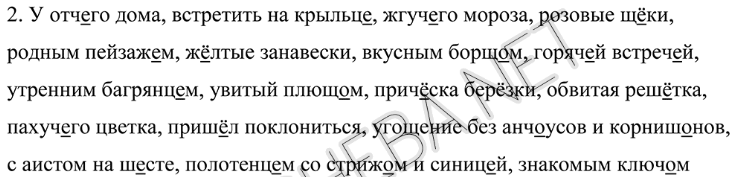 Молодцы! Вы все справились с домашним заданием. 3. Изучение нового материала3.1 Постановка  проблемного вопроса– На доске слова гора, гореть, гористый, загар, угарный, горный. 
– Выделите корень. Однокоренные ли это слова? (Нет)
– Почему? (Они имеют разные лексические значения, хотя их корни звучат и пишутся одинаково)Гора, гористый, горный – значение «возвышаться».Гореть, загар, угарный – значение «пылать».– Запишем в тетрадь:гореть                        угар
горелый                     огарок
загорать                    загар– Прочитайте слова первого столбика. Какая гласная пишется в корне?
– В каком положении, ударном или безударном, она находится?
– Прочитайте слова второго столбика. Какая гласная пишется в корне?
– В каком положении находится она?
– Сделаем вывод: от чего же зависит написание а–о в корне гор–гар? (От ударения)3.2 Объявление темы урока.- Тема нашего урока: Правописание гласных о, а в корнях с чередованием -гор-//-гар-.- Как мы можем сформулировать цель нашего урока, исходя из темы? (ответы учащихся)
- Цель урока:  научиться выбирать гласную о/а в корнях гар/гор, писать без ошибок. 3.3. Изучение нового материалаДавайте откроем наши учебники и прочитаем правило на странице 62.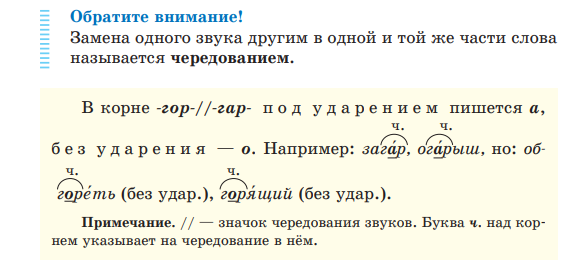  - Но практически  в  каждом правиле есть исключения. Поэтому их нужно запомнить. Это слова изгарь, пригарь, выгарки. Изгарь - отходы при плавке руды, вещество на поверхности оплавленного металла.Пригарь - привкус гари в пригоревшей, подгоревшей пище.Выгарки – остатки от сгорания.– Для того чтобы лучше запомнить правило, составим алгоритм. (Учитель – на доске, дети – в тетрадях.)Можно это правило представить в виде следующего рисунка (кому-то легче будет запомнить так).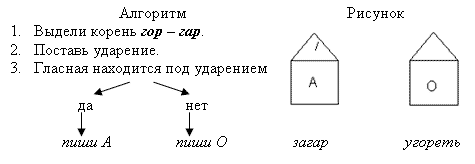 3.4. Первичное закрепление знаний1) Задание: распределить слова с корнями –гор-, -гар-. В левый столбик записать слова с корнем –гор-, в правый с корнем –гар-Загорелый малыш, беречься от загара, загорать на пляже, горение газа, снять нагар, разгореться в печи, быстро сгореть, дрова сгорели, угар от печи.2) Ребята, сейчас вы самостоятельно сделаете следующее задание (у каждого на парте текст). Перед вами ряд предложений. Вы внимательно, выразительно их прочитайте и докажете, что это текст. Озаглавьте. (Отвечает один ученик).(На)огромной выс...те заг…релось розовым светом од…нокое обл…ч(?)ко. Зах…дящее со…нце дог…рало  (на)западе. (В)воздухе ст…ял зап…х г…ри и  сухой гв…здики. День уг…сал. (К. Паустовский).Далее работать с текстом будете по рядам.Первый ряд: вставить пропущенные буквы и слова, подходящие по смыслу, с корнями гор – гар. Второй ряд: вставить пропущенные буквы.Третий ряд: найти слова на изученную сегодня орфограмму и выделить её графически.(Затем один ученик объясняет все орфограммы, а учащиеся 3-го ряда проверяют друг у друга).4. ФизкультминуткаДумаю, что вы немножко устали, поэтому давайте отдохнем. Но отдыхать мы будем с пользой. Мы будем называть словосочетания с чередованием букв о и а, а ваша задача внимательно следить. Как только вы услышите, что в корне слова пишется буква о, вы хлопнете в ладоши. Готовы?Разгоревшийся костёр, пригоревшая каша, огарыш свечи, сгоревший пирожок, перегоревшая лампочка, горючая жидкость, шоколадный загар, сгореть дотла, газовая горелка, запах гари.5. Применение закреплённых знаний- Мы хорошо отдохнули и продолжим нашу работу. - Откройте упражнение 108. Давайте вместе разбираться, какую букву нужно писать в корне.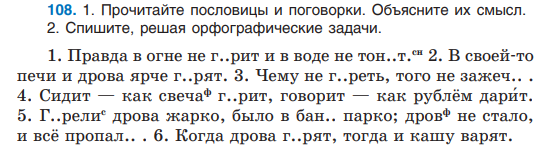 Синтаксический разбор первого предложения. Правда в огне не горит и в воде не тонет.  ( Предложение повествовательное, невосклицательное, простое, двусоставное, распространенное, осложнено однородными сказуемыми).2) Записать в строчку слова, найти и подчеркнуть «лишнее» слово.Гараж, загорелый, угар.Пригорает, горный, нагорит.Проверка: при чтении называть гласную в корне, объяснять и указывать «лишнее» слово.3) упр 109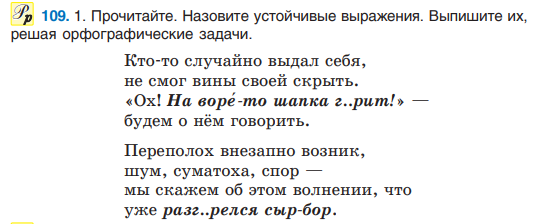 На воре и шапка горит - преступник зачастую выдает себя своим поведением. «Сыр-бор» — это лишь часть от целого выражения «разгорелся сыр-бор из-за сосенки». Раньше использовался другой, более короткий и простой вариант — «от искры сыр-бор загорелся». Сейчас от целого выражения осталось лишь одно слово, которое означает «суета», «конфликт», «переполох».III. Завершающий этап:Подведение итогов урока1). Какова тема сегодняшнего урока?2). От чего зависит написание  о–а в корнях гор–гар? Расскажите правило.3). Можно ли проверить чередующуюся гласную ударением?4) Какие исключения вы запомнили?2. Информация о домашнем задании- Ваше домашнее задание   - упражнение 110. Ваша задача найти в каждой строке лишнее слово, обозначить  в словах корень, объяснить правописание. Есть ли вопросы по домашнему заданию?3. Рефлексия- Какую цель мы поставили в начале урока?- Удалось ли нам достичь поставленных целей? Каким образом?- Что было самым интересным на уроке? Самым трудным?- А наш урок подошел к концу. Я благодарю вас за отличную работу. До свидания! 